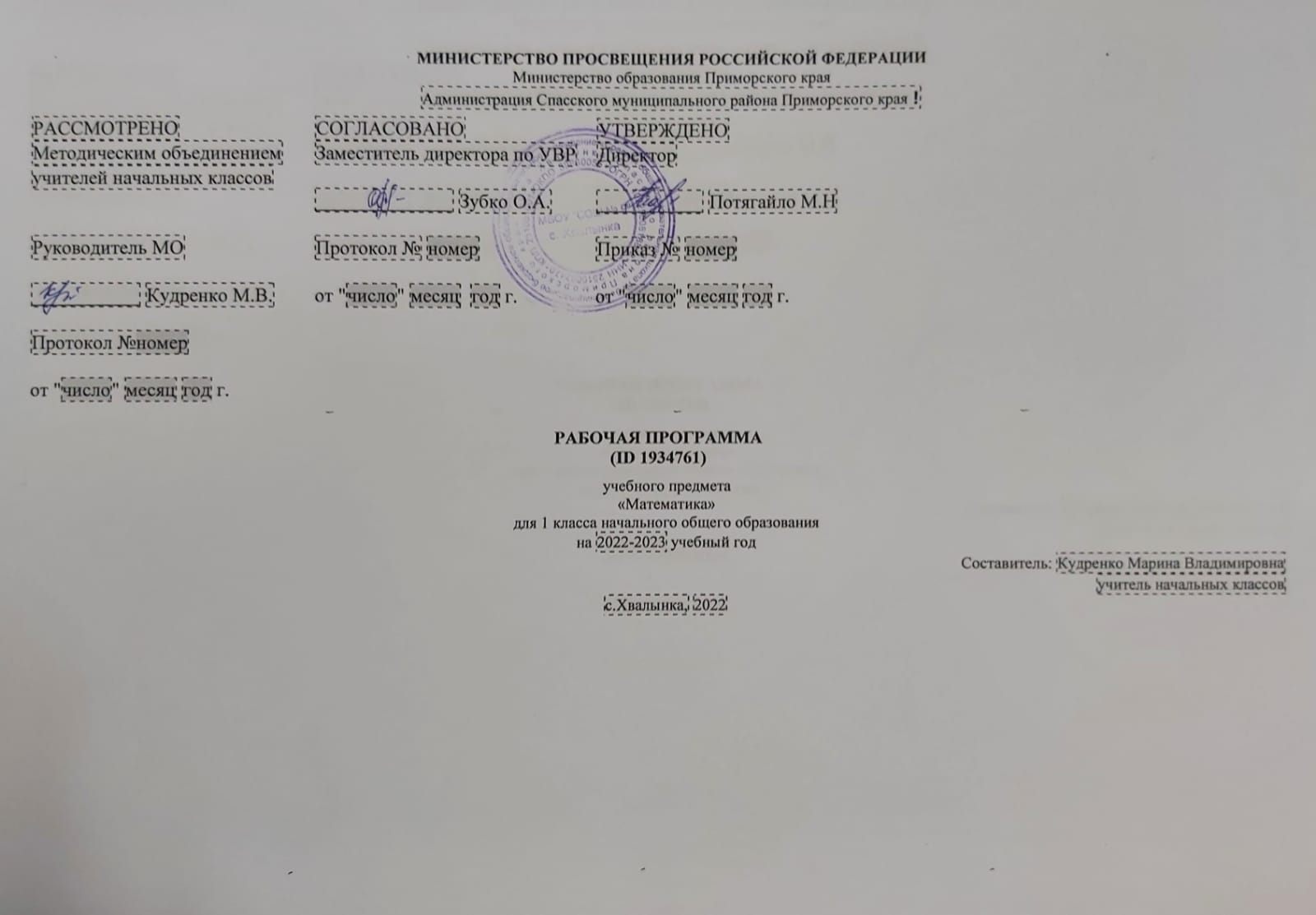 МИНИСТЕРСТВО ПРОСВЕЩЕНИЯ РОССИЙСКОЙ ФЕДЕРАЦИИМинистерство образования Приморского краяАдминистрация Спасского муниципального района Приморского края ❗РАБОЧАЯ ПРОГРАММА
(ID 1934761)учебного предмета«Математика»для 1 класса начального общего образованияна 2022-2023 учебный годСоставитель: Кудренко Марина Владимировнаучитель начальных классовс.Хвалынка, 2022ПОЯСНИТЕЛЬНАЯ ЗАПИСКАРабочая программа по предмету «Математика» для обучающихся 1 класса составлена на основе Требований к результатам освоения основной образовательной программы начального общего образования, представленных в Федеральном государственном образовательном стандарте начального общего образования, а также Примерной программы воспитания.В начальной школе изучение математики имеет особое значение в развитии младшего школьника. Приобретённые им знания, опыт выполнения предметных и универсальных действий на математическом материале, первоначальное овладение математическим языком станут фундаментом обучения в основном звене школы, а также будут востребованы в жизни.Изучение математики в начальной школе направлено на достижение следующих образовательных, развивающих целей, а также целей воспитания:Освоение начальных математических знаний - понимание значения величин и способов их измерения; использование арифметических способов для разрешения сюжетных ситуаций; формирование умения решать учебные и практические задачи средствами математики; работа с алгоритмами выполнения арифметических действий. Формирование функциональной математической грамотности младшего школьника, которая характеризуется наличием у него опыта решения учебно-познавательных и учебно-практических задач, построенных на понимании и применении математических отношений («часть-целое», «больше-меньше», «равно-неравно», «порядок»), смысла арифметических действий, зависимостей (работа, движение, продолжительность события). Обеспечение математического развития младшего школьника - формирование способности к интеллектуальной деятельности, пространственного воображения, математической речи; умение строить рассуждения, выбирать аргументацию,  различать верные (истинные) и неверные (ложные) утверждения, вести поиск информации (примеров, оснований для упорядочения, вариантов и др.). Становление учебно-познавательных мотивов и интереса к изучению математики и умственному труду; важнейших качеств интеллектуальной деятельности: теоретического и пространственного мышления, воображения, математической речи, ориентировки в математических терминах и понятиях; прочных  навыков использования математических знаний в повседневной жизни.В основе конструирования содержания и отбора планируемых результатов лежат следующие ценности математики, коррелирующие со становлением личности младшего школьника:понимание математических отношений выступает средством познания закономерностей  существования   окружающего мира, фактов, процессов  и  явлений,  происходящих  в  природе и в обществе (хронология событий, протяжённость по времени, образование целого из частей, изменение формы, размера и т.д.); математические представления о числах, величинах, геометрических фигурах являются условием целостного восприятия творений природы и человека (памятники архитектуры, сокровища искусства и культуры, объекты природы); владение математическим языком, элементами алгоритмического мышления позволяет ученику совершенствовать коммуникативную деятельность (аргументировать свою точку зрения, строить логические цепочки рассуждений; опровергать или подтверждать истинность предположения).Младшие школьники проявляют интерес к математической сущности предметов и явлений окружающей жизни - возможности их измерить, определить величину, форму, выявить зависимости и  закономерности  их  расположения  во  времени  и в пространстве. Осознанию младшим школьником многих математических явлений помогает его тяга к моделированию, что облегчает освоение общего способа решения учебной задачи, а также работу с разными средствами информации, в том числе и графическими (таблица, диаграмма, схема).В начальной школе математические знания и умения применяются школьником при изучении других учебных предметов (количественные и пространственные характеристики, оценки, расчёты и прикидка, использование графических форм представления информации). Приобретённые учеником умения строить алгоритмы, выбирать рациональные способы устных и письменных арифметических вычислений, приёмы проверки правильности выполнения действий, а также различение, называние, изображение геометрических фигур, нахождение геометрических величин (длина, периметр, площадь) становятся показателями сформированной функциональной грамотности младшего школьника и предпосылкой успешного дальнейшего обучения в основном звене школы.На изучение математики в 1 классе отводится 4 часа в неделю, всего 132 часа.СОДЕРЖАНИЕ УЧЕБНОГО ПРЕДМЕТА Основное содержание обучения в программе представлено разделами: «Числа и величины», «Арифметические действия», «Текстовые задачи», «Пространственные отношения и геометрические фигуры», «Математическая информация».Числа и величиныЧисла от 1 до 9: различение, чтение, запись. Единица счёта. Десяток. Счёт предметов, запись результата цифрами. Число и цифра 0 при измерении, вычислении.Числа в пределах 20: чтение, запись, сравнение.  Однозначные и двузначные числа. Увеличение (уменьшение) числа на несколько единиц.Длина и её измерение. Единицы длины: сантиметр, дециметр; установление соотношения между ними.Арифметические действияСложение и вычитание чисел в пределах 20. Названия компонентов действий, результатов действий сложения, вычитания. Вычитание как действие, обратное сложению.Текстовые задачиТекстовая задача: структурные элементы, составление текстовой задачи по образцу. Зависимость между данными и искомой величиной в текстовой задаче. Решение задач в одно действие.Пространственные отношения и геометрические фигурыРасположение предметов и объектов на плоскости, в пространстве: слева/справа, сверху/снизу, между; установление пространственных отношений.Геометрические фигуры: распознавание круга, треугольника, прямоугольника, отрезка. Построение отрезка, квадрата, треугольника с помощью линейки на листе в клетку; измерение длины отрезка в сантиметрах.Математическая информацияСбор данных об объекте по образцу. Характеристики объекта, группы объектов (количество, форма, размер). Группировка объектов по заданному признаку.Закономерность в ряду заданных объектов: её обнаружение, продолжение ряда.Верные (истинные) и неверные (ложные) предложения, составленные относительно заданного набора математических объектов.Чтение таблицы (содержащей не более 4-х данных); извлечение данного из строки, столбца; внесение одного-двух данных в таблицу. Чтение рисунка, схемы с одним-двумя числовыми данными (значениями данных величин).Двух-трёхшаговые инструкции, связанные с вычислением, измерением длины, изображением геометрической фигуры.Универсальные учебные действия (пропедевтический уровень)Универсальные познавательные учебные действия:наблюдать математические объекты (числа, величины) в окружающем мире; обнаруживать общее и различное в записи арифметических действий; понимать назначение и необходимость использования величин в жизни; наблюдать действие измерительных приборов; сравнивать два объекта, два числа; распределять объекты на группы по заданному основанию; копировать изученные фигуры, рисовать от руки по собственному замыслу; приводить примеры чисел, геометрических фигур; вести порядковый и количественный счет (соблюдать последовательность).Работа с информацией:понимать, что математические явления могут быть представлены с помощью разных средств: текст, числовая запись, таблица, рисунок, схема; читать таблицу, извлекать информацию, представленную в табличной форме.Универсальные коммуникативные учебные действия:характеризовать (описывать) число, геометрическую фигуру, последовательность из нескольких чисел, записанных по порядку; комментировать ход сравнения двух объектов; описывать своими словами сюжетную ситуацию и математическое отношение, представленное в задаче; описывать положение предмета в пространстве различать и использовать математические знаки; строить предложения относительно заданного набора объектов.Универсальные регулятивные учебные действия:принимать учебную задачу, удерживать её в процессе деятельности;действовать в соответствии с предложенным образцом, инструкцией; проявлять интерес к проверке результатов решения учебной задачи, с помощью учителя устанавливать причину возникшей ошибки и трудности; проверять правильность вычисления с помощью другого приёма выполнения действия.Совместная деятельность:участвовать в парной работе с математическим материалом; выполнять правила совместной деятельности: договариваться, считаться с мнением партнёра, спокойно и мирно разрешать конфликты.ПЛАНИРУЕМЫЕ ОБРАЗОВАТЕЛЬНЫЕ РЕЗУЛЬТАТЫИзучение математики в 1 классе направлено на достижение обучающимися личностных, метапредметных и предметных результатов освоения учебного предмета.ЛИЧНОСТНЫЕ РЕЗУЛЬТАТЫВ результате изучения предмета «Математика» у обучающегося будут сформированы следующие личностные результаты:осознавать необходимость изучения математики для адаптации к жизненным ситуациям, для развития общей культуры человека; развития способности мыслить, рассуждать, выдвигать предположения и доказывать или опровергать их; применять правила совместной деятельности со сверстниками, проявлять способность договариваться, лидировать, следовать указаниям, осознавать личную ответственность и объективно оценивать свой вклад в общий результат;осваивать навыки организации безопасного поведения в информационной среде; применять математику для решения практических задач в повседневной жизни, в том числе при оказании помощи одноклассникам, детям младшего возраста, взрослым и пожилым людям; работать в ситуациях, расширяющих опыт применения математических отношений в реальной жизни, повышающих интерес к интеллектуальному труду и уверенность своих силах при решении поставленных задач, умение преодолевать трудности; оценивать практические и учебные ситуации с точки зрения возможности применения математики для рационального и эффективного решения учебных и жизненных проблем; оценивать свои успехи в изучении математики, намечать пути устранения трудностей; стремиться углублять свои математические знания и умения; пользоваться разнообразными информационными средствами для решения предложенных и самостоятельно выбранных учебных проблем, задач.МЕТАПРЕДМЕТНЫЕ РЕЗУЛЬТАТЫК концу обучения у обучающегося формируются следующие универсальные учебные действия.Универсальные  познавательные учебные действия:1)  Базовые логические действия:устанавливать связи и зависимости между математическими объектами (часть-целое; причина-следствие; протяжённость); применять базовые логические универсальные действия: сравнение, анализ, классификация (группировка), обобщение;приобретать практические графические и измерительные навыки для успешного решения учебных и житейских задач;представлять текстовую задачу, её решение в виде модели, схемы, арифметической записи, текста в соответствии с предложенной учебной проблемой.2)  Базовые исследовательские действия:проявлять способность ориентироваться в учебном материале разных разделов курса математики; понимать и адекватно использовать математическую терминологию: различать, характеризовать, использовать для решения учебных и практических задач; применять изученные методы познания (измерение, моделирование, перебор вариантов)3)  Работа с информацией:находить и использовать для решения учебных задач текстовую, графическую информацию в разных источниках информационной среды; читать, интерпретировать графически представленную информацию (схему, таблицу, диаграмму, другую модель); представлять информацию в заданной форме (дополнять таблицу, текст), формулировать утверждение по образцу, в соответствии с требованиями учебной задачи; принимать правила, безопасно использовать предлагаемые электронные средства и источники информации.Универсальные коммуникативные учебные действия:конструировать утверждения, проверять их истинность;строить логическое рассуждение;использовать текст задания для объяснения способа и хода решения математической задачи;формулировать ответ;комментировать процесс вычисления, построения, решения; объяснять полученный ответ с использованием изученной терминологии;в процессе диалогов по обсуждению изученного материала — задавать вопросы, высказывать суждения, оценивать выступления участников, приводить доказательства своей правоты, проявлять этику общения;создавать в соответствии с учебной задачей тексты разного вида - описание (например, геометрической фигуры), рассуждение (к примеру, при решении задачи), инструкция (например, измерение длины отрезка);ориентироваться в алгоритмах: воспроизводить, дополнять, исправлять деформированные;составлять по аналогии; . самостоятельно составлять тексты заданий, аналогичные типовым изученным.Универсальные регулятивные учебные действия:1)  Самоорганизация:планировать этапы предстоящей работы, определять последовательность учебных действий; выполнять правила безопасного использования электронных средств, предлагаемых в процессе обучения.2)  Самоконтроль:осуществлять контроль процесса и результата своей деятельности, объективно оценивать их; выбирать и при необходимости корректировать способы действий; находить ошибки в своей работе, устанавливать их причины, вести поиск путей преодоления ошибок.3)  Самооценка:предвидеть возможность возникновения трудностей и ошибок, предусматривать способы их предупреждения (формулирование вопросов, обращение к учебнику, дополнительным средствам обучения, в том числе электронным); оценивать рациональность своих действий, давать им качественную характеристику.Совместная деятельность:участвовать в совместной деятельности: распределять работу между членами группы (например, в случае решения задач, требующих перебора большого количества вариантов, приведения примеров и контрпримеров); согласовывать  мнения в ходе поиска доказательств, выбора рационального способа, анализа информации;осуществлять совместный контроль и оценку выполняемых действий, предвидеть возможность возникновения ошибок и трудностей, предусматривать пути их предупреждения.ПРЕДМЕТНЫЕ РЕЗУЛЬТАТЫК концу обучения в 1 классе обучающийся научится:читать, записывать, сравнивать,  упорядочивать  числа  от  0 до 20; пересчитывать различные объекты, устанавливать порядковый номер объекта; находить числа, большие/меньшие данного числа на заданное число; выполнять арифметические действия сложения и вычитания в пределах 20 (устно и письменно) без перехода через десяток; называть и различать компоненты действий сложения (слагаемые, сумма) и вычитания (уменьшаемое, вычитаемое, разность); решать текстовые задачи в одно действие на сложение и вычитание: выделять условие и требование (вопрос); сравнивать объекты по длине, устанавливая между ними соотношение длиннее/короче (выше/ниже, шире/уже); знать и использовать единицу длины — сантиметр; измерять длину отрезка, чертить отрезок заданной длины (в см); различать число и цифру; распознавать геометрические фигуры: круг, треугольник, прямоугольник (квадрат), отрезок; устанавливать между объектами соотношения: слева/справа, дальше/ближе, между, перед/за, над/под; распознавать верные (истинные) и неверные (ложные) утверждения относительно заданного набора объектов/предметов; группировать объекты по заданному признаку; находить и называть закономерности в ряду объектов повседневной жизни; различать строки и столбцы таблицы, вносить данное в таблицу, извлекать данное/данные из таблицы; сравнивать два объекта (числа, геометрические фигуры); распределять объекты на две группы по заданному основанию.ТЕМАТИЧЕСКОЕПЛАНИРОВАНИЕПОУРОЧНОЕПЛАНИРОВАНИЕУЧЕБНО-МЕТОДИЧЕСКОЕОБЕСПЕЧЕНИЕОБРАЗОВАТЕЛЬНОГОПРОЦЕССАОБЯЗАТЕЛЬНЫЕУЧЕБНЫЕМАТЕРИАЛЫДЛЯУЧЕНИКАМатематика(в2частях),1класс/МороМ.И.,ВолковаС.И.,СтепановаС.В.,Акционерноеобщество«Издательство«Просвещение»;МЕТОДИЧЕСКИЕМАТЕРИАЛЫДЛЯУЧИТЕЛЯМатематика.1класс:учебникдляобщеобразовательныхучреждений:2ч.,М.И.Моро,С.И.Волкова,С.В.Степанова.-М.:Просвещение, 2019.Сборник рабочих программ по программе «Школа России» 1-4 классы: пособия для учителейобщеобразовательныхучреждений/С.В.Анащенкова(идр.),МатематикаМ.И.Моро(идр.),М.:«Просвещение»,2019.Рабочие программы по системе учебников «Школа России», Математика М.И.Моро, С.И.Волковой,С.В. Степанова, 1 класс, авт. Э.Н. Золотухина, В.А. Попова, Л.Ф. Костюмина, А.В. Коровина,издательство«Учитель», 2019.Поурочныеразработкипо«Математике»для1класса,авт.Т.Ф.Ситникова,И.Ф.Яценко,издательство«ВАКО» Москва, 2019.ЦИФРОВЫЕОБРАЗОВАТЕЛЬНЫЕРЕСУРСЫИРЕСУРСЫСЕТИИНТЕРНЕТhttps://resh.edu.ru/subject/lesson/5088/main/305516/https://resh.edu.ru/subject/lesson/5194/main/121552/https://resh.edu.ru/subject/lesson/5194/main/121552/https://www.youtube.com/watch?v=jZCD6hnvhUMhttps://www.youtube.com/watch?v=3CEewkNUrdYhttps://www.youtube.com/watch?v=eDzzEQiDfUkhttps://resh.edu.ru/subject/lesson/4072/main/155414/https://www.youtube.com/watch?v=8QAzjvFZOx0https://resh.edu.ru/subject/lesson/5090/main/161587/https://www.youtube.com/watch?v=jZdKk5dSQSohttps://resh.edu.ru/subject/lesson/4058/main/188101/https://resh.edu.ru/subject/lesson/5217/main/293029/https://resh.edu.ru/subject/lesson/4073/main/293054/https://www.youtube.com/watch?v=JOBMvS-Vkykhttps://resh.edu.ru/subject/lesson/4073/main/293054/https://resh.edu.ru/subject/lesson/5195/main/293154/https://www.youtube.com/watch?v=gqcgMwf644gМАТЕРИАЛЬНО-ТЕХНИЧЕСКОЕОБЕСПЕЧЕНИЕОБРАЗОВАТЕЛЬНОГОПРОЦЕССАУЧЕБНОЕОБОРУДОВАНИЕМультимедийныйпроктор,таблицыОБОРУДОВАНИЕДЛЯПРОВЕДЕНИЯЛАБОРАТОРНЫХ,ПРАКТИЧЕСКИХРАБОТ,ДЕМОНСТРАЦИЙЛинейка,циркульРАССМОТРЕНО
Методическим объединением учителей начальных классов


Руководитель МО

______________ Захарова О.А.

Протокол №номер

от "число" месяц год г.СОГЛАСОВАНО
Заместитель директора по УВР

______________ Зубко О.А.

Протокол № номер

от "число" месяц  год г.УТВЕРЖДЕНО
Директор

______________ Потягайло М.Н

Приказ № номер

от "число" месяц год г.№п/пНаименованиеразделовитемпрограммыКоличествочасовКоличествочасовКоличествочасовДатаизученияВидыдеятельностиВиды,формыконтроляЭлектронные (цифровые) образовательныересурсы№п/пНаименованиеразделовитемпрограммывсегоконтрольныеработыпрактическиеработыДатаизученияВидыдеятельностиВиды,формыконтроляЭлектронные (цифровые) образовательныересурсыРаздел1.ЧислаРаздел1.ЧислаРаздел1.ЧислаРаздел1.ЧислаРаздел1.ЧислаРаздел1.ЧислаРаздел1.ЧислаРаздел1.ЧислаРаздел1.Числа1.1.Числаот1до9:различение,чтение,запись.100201.09.202219.09.2022Игровые упражнения по различению количествапредметов (зрительно, на слух, установлениемсоответствия),числаицифры,представлениючиселсловесноиписьменно.;Устныйопрос;https://resh.edu.ru/subject/lesson/5088/main/305516/1.2.Единицасчёта.Десяток.10020.09.2022Игровые упражнения по различению количествапредметов (зрительно, на слух, установлениемсоответствия),числаицифры,представлениючиселсловесноиписьменно.;Устныйопрос;https://resh.edu.ru/subject/lesson/5088/main/305516/1.3.Счётпредметов,записьрезультатацифрами.10021.09.2022Работастаблицейчисел:наблюдение,установлениезакономерностейврасположениичисел.;Устныйопрос;https://resh.edu.ru/subject/lesson/4072/main/155414/1.4.Порядковыйномеробъектапризаданномпорядкесчёта.10022.09.2022Работастаблицейчисел:наблюдение,установлениезакономерностейврасположениичисел.;Устныйопрос;https://resh.edu.ru/subject/lesson/4072/main/155414/1.5.Сравнение чисел, сравнение групппредметов по количеству: больше,меньше,столькоже.20126.09.202227.09.2022Устнаяработа:счётединицамивразномпорядке,чтение,упорядочение однозначных и двузначных чисел; счёт по2,по5.;Письменныйконтроль;https://resh.edu.ru/subject/lesson/5196/main/122010/1.6.Числоицифра0приизмерении,вычислении.10028.09.2022Моделирование учебных ситуаций, связанных сприменениемпредставленийочислевпрактическихситуациях.Письмоцифр.;Письменныйконтроль;https://resh.edu.ru/subject/lesson/4074/main/122085/1.7.Числавпределах20:чтение,запись,сравнение.10029.09.2022Чтениеизаписьпообразцуисамостоятельногруппчисел, геометрических фигур в заданном исамостоятельноустановленномпорядке.;Устныйопрос;https://resh.edu.ru/subject/lesson/5194/main/121552/1.8.Однозначныеидвузначныечисла.10003.10.2022Работастаблицейчисел:наблюдение,установлениезакономерностейврасположениичисел.;Устныйопрос;https://resh.edu.ru/subject/lesson/4127/main/293454/1.9.Увеличение (уменьшение) числа нанесколькоединиц20104.10.202205.10.2022Моделирование учебных ситуаций, связанных сприменениемпредставленийочислевпрактическихситуациях.Письмоцифр.;Устныйопрос;https://www.youtube.com/watch?v=3CEewkNUrdYИтогопоразделуИтогопоразделу20Раздел2.ВеличиныРаздел2.ВеличиныРаздел2.ВеличиныРаздел2.ВеличиныРаздел2.ВеличиныРаздел2.ВеличиныРаздел2.ВеличиныРаздел2.ВеличиныРаздел2.Величины2.1.Длинаиеёизмерениеспомощьюзаданноймерки.20106.10.202210.10.2022Знакомствосприборамидляизмерениявеличин.;Устныйопрос;Электронное приложение к учебнику"Математика"1класс2.2.Сравнение без измерения: выше —ниже,шире—уже,длиннее—короче,старше—моложе,тяжелее—легче.20011.10.202212.10.2022Коллективнаяработапоразличениюисравнениювеличин;Устныйопрос;Электронное приложение к учебнику"Математика"1класс2.3.Единицы длины: сантиметр,дециметр; установление соотношениямеждуними.30113.10.202218.10.2022Использованиелинейкидляизмерениядлиныотрезка.;Практическаяработа;Электронное приложение к учебнику"Математика"1классИтогопоразделуИтогопоразделу7Раздел3.АрифметическиедействияРаздел3.АрифметическиедействияРаздел3.АрифметическиедействияРаздел3.АрифметическиедействияРаздел3.АрифметическиедействияРаздел3.АрифметическиедействияРаздел3.АрифметическиедействияРаздел3.АрифметическиедействияРаздел3.Арифметическиедействия3.1.Сложениеивычитаниечиселвпределах20.230319.10.202205.12.2022Обсуждение приёмов сложения, вычитания: нахождениезначения суммы и разности на основе состава числа, сиспользованиемчисловойленты,почастямидр.;Устныйопрос;Электронное приложение к учебнику"Математика"1класс3.2.Названия компонентов действий,результатов действий сложения,вычитания. Знаки сложения ивычитания, названия компонентовдействия.Таблицасложения.Переместительноесвойствосложения.60106.12.202214.12.2022Практическая работа с числовым выражением: запись,чтение,приведениепримера(спомощьюучителяилипообразцу), иллюстрирующего смысл арифметическогодействия.;Устныйопрос;Электронное приложение к учебнику"Математика"1класс3.3.Вычитаниекакдействие,обратноесложению.10115.12.2022Обсуждение приёмов сложения, вычитания: нахождениезначения суммы и разности на основе состава числа, сиспользованиемчисловойленты,почастямидр.;Практическаяработа;Электронное приложение к учебнику"Математика"1класс3.4.Неизвестноеслагаемое.10019.12.2022Моделирование. Иллюстрация с помощью предметноймодели переместительного свойства сложения, способанахождениянеизвестногослагаемого.Подруководствомпедагога выполнение счёта с использованием заданнойединицысчёта.;Зачет;Электронное приложение к учебнику"Математика"1класс3.5.Сложение одинаковых слагаемых.Счётпо2,по3,по5.20020.12.202221.12.2022Работа в парах/группах: проверка правильностивычисления с использованием раздаточного материала,линейки, модели действия, по образцу; обнаружениеобщегоиразличноговзаписиарифметическихдействий,одногоитогожедействиясразнымичислами.;Письменныйконтроль;Электронное приложение к учебнику"Математика"1класс3.6.Прибавлениеивычитаниенуля.10022.12.2022Учебный диалог: «Сравнение практических (житейских)ситуаций, требующих записи одного и того жеарифметического действия, разных арифметическихдействий».;Практическаяработа;Электронное приложение к учебнику"Математика"1класс3.7.Сложение и вычитание чисел безпереходаиспереходомчерездесяток.40126.12.202229.12.2022Практическая работа с числовым выражением: запись,чтение,приведениепримера(спомощьюучителяилипообразцу), иллюстрирующего смысл арифметическогодействия.;Практическаяработа;Электронное приложение к учебнику"Математика"1класс3.8.Вычислениесуммы,разноститрёхчисел.20009.01.202310.01.2023Использование разных способов подсчёта суммы иразности, использование переместительного свойства принахождениисуммы.;Устныйопрос;Электронное приложение к учебнику"Математика"1классИтогопоразделуИтогопоразделу40Раздел4.ТекстовыезадачиРаздел4.ТекстовыезадачиРаздел4.ТекстовыезадачиРаздел4.ТекстовыезадачиРаздел4.ТекстовыезадачиРаздел4.ТекстовыезадачиРаздел4.ТекстовыезадачиРаздел4.ТекстовыезадачиРаздел4.Текстовыезадачи4.1.Текстовая задача: структурныеэлементы, составление текстовойзадачипообразцу.40111.01.202317.01.2023Коллективноеобсуждение:анализреальнойситуации,представленной с помощью рисунка, иллюстрации,текста, таблицы, схемы (описание ситуации, чтоизвестно, что не известно; условие задачи, вопросзадачи).;Устныйопрос;Электронное приложение к учебнику"Математика"1класс4.2.Зависимость между данными иискомойвеличинойвтекстовойзадаче.30118.01.202323.01.2023Моделирование: описание словами и с помощьюпредметной модели сюжетной ситуации иматематическогоотношения. Иллюстрация практическойситуациисиспользованиемсчётногоматериала.Решениетекстовойзадачиспомощьюраздаточногоматериала.Объяснение выбора арифметического действия длярешения, иллюстрация хода решения, выполнениядействиянамодели.;Устныйопрос;Электронное приложение к учебнику"Математика"1класс4.3.Выбор и запись арифметическогодействиядляполученияответанавопрос.30124.01.202326.01.2023Соотнесениетекстазадачииеёмодели.;Практическаяработа;Электронное приложение к учебнику"Математика"1класс4.4.Текстоваясюжетнаязадачаводнодействие: запись решения, ответазадачи.30130.01.202301.02.2023Коллективноеобсуждение:анализреальнойситуации,представленной с помощью рисунка, иллюстрации,текста, таблицы, схемы (описание ситуации, чтоизвестно, что не известно; условие задачи, вопросзадачи).;Практическаяработа;Электронное приложение к учебнику"Математика"1класс4.5.Обнаружение недостающего элементазадачи, дополнение текста задачичисловыми данными (поиллюстрации, смыслу задачи, еёрешению).30108.02.202320.02.2023Обобщение представлений о текстовых задачах,решаемых с помощью действий сложения и вычитания(«насколькобольше/меньше»,«скольковсего»,«сколь-ко осталось»). Различениетекста и текстовойзадачи,представленноговтекстовойзадаче.;Письменныйконтроль;Электронное приложение к учебнику"Математика"1классИтогопоразделуИтогопоразделу16Раздел5.ПространственныеотношенияигеометрическиефигурыРаздел5.ПространственныеотношенияигеометрическиефигурыРаздел5.ПространственныеотношенияигеометрическиефигурыРаздел5.ПространственныеотношенияигеометрическиефигурыРаздел5.ПространственныеотношенияигеометрическиефигурыРаздел5.ПространственныеотношенияигеометрическиефигурыРаздел5.ПространственныеотношенияигеометрическиефигурыРаздел5.ПространственныеотношенияигеометрическиефигурыРаздел5.Пространственныеотношенияигеометрическиефигуры5.1.Расположениепредметовиобъектовна плоскости, впространстве:слева/справа, сверху/снизу, между;установление пространственныхотношений.40121.02.202327.02.2023Ориентировкавпространствеинаплоскости(класснойдоски,листабумаги,страницыучебникаит.д.).Установлениенаправления,прокладываниемаршрута.;Устныйопрос;Электронное приложение к учебнику"Математика"1класс5.2.Распознаваниеобъектаиегоотражения.30128.02.202302.03.2023Игровыеупражнения:«Угадайфигурупоописанию»,«Расположифигурывзаданномпорядке»,«Найдимоделифигурвклассе»ит.п.;Устныйопрос;Электронное приложение к учебнику"Математика"1класс5.3.Геометрические фигуры:распознавание круга, треугольника,прямоугольника,отрезка.30106.03.202309.03.2023Распознавание и называние известных геометрическихфигур,обнаружениевокружающеммиреихмоделей.;Практическаяработа;Электронное приложение к учебнику"Математика"1класс5.4.Построение отрезка, квадрата,треугольникаспомощьюлинейки;измерение длины отрезка всантиметрах.30113.03.202315.03.2023Предметное моделирование заданной фигуры изразличных материалов (бумаги, палочек, трубочек,проволокиипр.),составлениеиздругихгеометрическихфигур;Практическаяработа;Электронное приложение к учебнику"Математика"1класс5.5.Длина стороны прямоугольника,квадрата,треугольника.30116.03.202321.03.2023Практические работы: измерение длины отрезка,ломаной, длины стороны квадрата, сторонпрямоугольника.Комментированиеходаирезультатаработы; установление соответствия результата ипоставленноговопроса.;Устныйопрос;Электронное приложение к учебнику"Математика"1класс5.6.Изображениепрямоугольника,квадрата,треугольника.40222.03.202304.04.2023Учебный диалог: обсуждение свойств геометрическихфигур(прямоугольникаидр.);сравнениегеометрическихфигур (по форме, размеру); сравнение отрезков подлине.;Практическаяработа;Электронное приложение к учебнику"Математика"1классИтогопоразделуИтогопоразделу20Раздел6.МатематическаяинформацияРаздел6.МатематическаяинформацияРаздел6.МатематическаяинформацияРаздел6.МатематическаяинформацияРаздел6.МатематическаяинформацияРаздел6.МатематическаяинформацияРаздел6.МатематическаяинформацияРаздел6.МатематическаяинформацияРаздел6.Математическаяинформация6.1.Сбор данных об объекте пообразцу.Характеристики объекта, группыобъектов (количество, форма,размер);выборпредметовпообразцу(позаданнымпризнакам).20105.04.202306.04.2023Коллективное наблюдение: распознавание в окружающеммире ситуаций, которые целесообразно сформулироватьна языке математики и решить математическимисредствами.;Устныйопрос;Электронное приложение к учебнику"Математика"1класс6.2.Группировкаобъектовпозаданномупризнаку.20110.04.202311.04.2023Работа с наглядностью — рисунками, содержащимиматематическую информацию. Формулированиевопросовиответовпорисунку(иллюстрации,модели).Упорядочение математических объектов с опорой нарисунок,сюжетнуюситуациюипр.;Практическаяработа;Электронное приложение к учебнику"Математика"1класс6.3.Закономерностьврядузаданныхобъектов: еёобнаружение,продолжениеряда.20112.04.202313.04.2023Работа в парах/группах: поиск общих свойств групппредметов (цвет, форма, величина, количество,назначениеидр.).Таблицакакспособпредставленияинформации, полученной из повседневной жизни(расписания,чеки,менюит.д.).;Устныйопрос;Электронное приложение к учебнику"Математика"1класс6.4.Верные (истинные) иневерные(ложные) предложения, составленныеотносительно заданного набораматематическихобъектов.20117.04.202318.04.2023Знакомствослогическойконструкцией«Если…,то…».Верноилиневерно:формулированиеипроверкапредложения.;Практическаяработа;Электронное приложение к учебнику"Математика"1класс6.5.Чтение таблицы (содержащей неболее четырёх данных); извлечениеданного из строки, столбца; внесениеодного-двухданныхвтаблицу20119.04.202320.04.2023Наблюдениезачисламивокружающеммире,описаниесловаминаблюдаемыхфактов,закономерностей.;Практическаяработа;Электронное приложение к учебнику"Математика"1класс6.6.Чтение рисунка, схемы 1—2числовыми данными (значениямиданныхвеличин).20124.04.202325.04.2023Ориентировка в книге, на странице учебника,использование изученных терминов для описанияположениярисунка,числа,заданияипр.настранице,налистебумаги.;Практическаяработа;Электронное приложение к учебнику"Математика"1класс6.7.Выполнение 1—3-шаговыхинструкций, связанных свычислениями, измерением длины,построениемгеометрическихфигур.30126.04.202302.05.2023Работа в парах/группах: поиск общих свойств групппредметов (цвет, форма, величина, количество,назначениеидр.).Таблицакакспособпредставленияинформации, полученной из повседневной жизни(расписания,чеки,менюит.д.).;Практическаяработа;Электронное приложение к учебнику"Математика"1классИтогопоразделу:Итогопоразделу:15РезервноевремяРезервноевремя14ОБЩЕЕКОЛИЧЕСТВОЧАСОВПОПРОГРАММЕ132031№п/пТемаурокаКоличествочасовКоличествочасовКоличествочасовДатаизученияВиды,формыконтроля№п/пТемаурокавсегоконтрольныеработыпрактическиеработыДатаизученияВиды,формыконтроля1Числа.Числаот1до9:различение,чтение,запись.Числоицифра110001.09.2022Устныйопрос2Числа.Числаот1до9:различение,чтение,запись.Числоицифра210005.09.2022Устныйопрос3Числа.Числаот1до9:различение,чтение,запись.Числоицифра310106.09.2022Практическаяработа4Числа.Числаот1до9:различение,чтение,запись.Числоицифра410007.09.2022Устныйопрос5Числа.Числаот1до9:различение,чтение,запись.Числоицифра510008.09.2022Устныйопрос6Числа.Числаот1до9:различение,чтение,запись.Числоицифра610012.09.2022Устныйопрос7Числа.Числаот1до9:различение,чтение,запись.Числоицифра710013.09.2022Устныйопрос8Числа.Числаот1до9:различение,чтение,запись.Числоицифра810114.09.2022Практическаяработа9Числа.Числаот1до9:различение,чтение,запись.Числоицифра910015.09.2022Устныйопрос10Числа.Числаот1до9:различение,чтение,запись.Обобщениезнаний10019.09.2022Устныйопрос11Числа.Единицасчёта.Десяток10020.09.2022Устныйопрос12Числа.Счётпредметов,записьрезультатацифрами10021.09.2022Устныйопрос13Числа.Порядковыйномеробъектапризаданномпорядкесчёта10022.09.2022Устныйопрос14Числа.Сравнениечиселпоколичеству:больше,меньше,столькоже10026.09.2022Письменныйконтроль15Числа.Сравнениесравнениегрупппредметовпоколичеству:больше,меньше,столькоже10127.09.2022Практическаяработа16Числа.Числоицифра0приизмерении,вычислении10028.09.2022Устныйопрос17Числа.Числавпределах20:чтение,запись,сравнение10029.09.2022Устныйопрос18Числа.Однозначныеидвузначныечисла10003.10.2022Устныйопрос19Числа.Увеличениечислананесколькоединиц10004.10.2022Устныйопрос20Числа.Уменьшениечислананесколькоединиц10105.10.2022Практическаяработа21Величины.Длинаиеёизмерениеспомощьюзаданноймерки.Длиннее.Короче.Одинаковыеподлине10006.10.2022Устныйопрос22Величины.Длинаиеёизмерениеспомощьюзаданноймерки.Сравнениедлинотрезков10110.10.2022Практическаяработа23Величины.Сравнениебезизмерения:выше—ниже,шире—уже,длиннее—короче,старше—моложе,тяжелее—легче10011.10.2022Письменныйконтроль24Величины.Единицыдлины:сантиметр10012.10.2022Устныйопрос25Величины.Единицыдлины:дециметр10013.10.2022Устныйопрос26Величины.Единицыдлины:сантиметр,дециметр;установлениесоотношениямеждуними10117.10.2022Практическаяработа27Арифметическиедействия.Сложениеивычитаниечиселвпределах20.Вычислениявида□+1,□–110018.10.2022Устныйопрос28Арифметическиедействия.Сложениеивычитаниечиселвпределах20.Вычислениявида□+2,□–210019.10.2022Устныйопрос29Арифметическиедействия.Сложениеивычитаниечиселвпределах20.Вычислениявида□+3,□–310020.10.2022Устныйопрос30Арифметическиедействия.Сложениеивычитаниечиселвпределах20.Вычислениявида□+4,□–410024.10.2022Практическаяработа31Арифметическиедействия.Сложениеивычитаниечиселвпределах20.Сложениеивычитаниевида□+5,□+6,□+7,□+8,□+910025.10.2022Практическаяработа32Арифметическиедействия.Сложениеивычитаниечиселвпределах20.Вычитаниевида6–□10126.10.2022Практическаяработа33Арифметическиедействия.Сложениеивычитаниечиселвпределах20.Вычитаниевида7–□10127.10.2022Практическаяработа34Арифметическиедействия.Сложениеивычитаниечиселвпределах20.Вычитаниевида8–□10007.11.2022Устныйопрос35Арифметическиедействия.Сложениеивычитаниечиселвпределах20.Вычитаниевида9–□10108.11.2022Практическаяработа36Арифметическиедействия.Сложениеивычитаниечиселвпределах20.Вычитаниевида10–□10009.11.2022Устныйопрос37Арифметическиедействия.Сложениеивычитаниечиселвпределах20.Сложениеоднозначныхчиселспереходомчерездесятоквида□+210010.11.2022Устныйопрос38Арифметическиедействия.Сложениеивычитаниечиселвпределах20.Сложениеоднозначныхчиселспереходомчерездесятоквида□+310014.11.2022Устныйопрос39Арифметическиедействия.Сложениеивычитаниечиселвпределах20.Сложениеоднозначныхчиселспереходомчерездесятоквида□+410015.11.2022Практическаяработа40Арифметическиедействия.Сложениеивычитаниечиселвпределах20.Сложениеоднозначныхчиселспереходомчерездесятоквида□+510016.11.2022Практическаяработа41Арифметическиедействия.Сложениеивычитаниечиселвпределах20.Сложениеоднозначныхчиселспереходомчерездесятоквида□+6,□+710017.11.2022Практическаяработа42Арифметическиедействия.Сложениеивычитаниечиселвпределах20.Сложениеоднозначныхчиселспереходомчерездесятоквида□+8,□+910021.11.2022Устныйопрос43Арифметическиедействия.Сложениеивычитаниечиселвпределах20.Вычитаниеспереходомчерездесятоквида11-□10022.11.2022Устныйопрос44Арифметическиедействия.Сложениеивычитаниечиселвпределах20.Вычитаниеспереходомчерездесятоквида12-□10023.11.2022Устныйопрос45Арифметическиедействия.Сложениеивычитаниечиселвпределах20.Вычитаниеспереходомчерездесятоквида13-□10024.11.2022Тестирование;46Арифметическиедействия.Сложениеивычитаниечиселвпределах20.Вычитаниеспереходомчерездесятоквида14-□10128.11.2022Практическаяработа47Арифметическиедействия.Сложениеивычитаниечиселвпределах20.Вычитаниеспереходомчерездесятоквида15-□10029.11.2022Устныйопрос48Арифметическиедействия.Сложениеивычитаниечиселвпределах20.Вычитаниеспереходомчерездесятоквида16-□10030.11.2022Устныйопрос49Арифметическиедействия.Сложениеивычитаниечиселвпределах20.Вычитаниеспереходомчерездесятоквида17-□,18-□10001.12.2022Устныйопрос50Арифметическиедействия.Названиякомпонентовдействий,результатовдействиясложения10005.12.2022Практическаяработа51Арифметическиедействия.Названиякомпонентовдействий,результатовдействиявычитания10006.12.2022Тестирование;52Арифметическиедействия.Названиякомпонентовдействий,результатовдействийсложенияивычитания10007.12.2022Устныйопрос53Арифметическиедействия.Таблицасложения.Таблицасложениячиселвпределах1010008.12.2022Устныйопрос54Арифметическиедействия.Таблицасложения.Таблицасложениячиселвпределах2010012.12.2022Устныйопрос55Арифметическиедействия.Переместительноесвойствосложения10013.12.2022Практическаяработа56Арифметическиедействия.Вычитаниекакдействие,обратноесложению10014.12.2022Практическаяработа57Арифметическиедействия.Неизвестноеслагаемое10015.12.2022Практическаяработа58Арифметическиедействия.Сложениеодинаковыхслагаемых10019.12.2022Устныйопрос59Арифметическиедействия.Счётпо2,по3,по510020.12.2022Устныйопрос60Арифметическиедействия.Прибавлениеивычитаниенуля10021.12.2022Устныйопрос61Арифметическиедействия.Сложениечиселбезпереходачерездесяток.Обобщениеисистематизациязнаний10022.12.2022Практическаяработа62Арифметическиедействия.Вычитаниечиселбезпереходачерездесяток.Обобщениеисистематизациязнаний10026.12.2022Практическаяработа63Арифметическиедействия.Сложениечиселспереходомчерездесяток.Общийприёмсложенияспереходомчерездесяток10027.12.2022Устныйопрос;64Арифметическиедействия.Сложениечиселспереходомчерездесяток.Обобщениеисистематизациязнаний10128.12.2022Практическаяработа65Арифметическиедействия.Вычитаниечиселспереходомчерездесяток.Общийприёмвычитанияспереходомчерездесяток10029.12.2022Устныйопрос66Арифметическиедействия.Вычитаниечиселспереходомчерездесяток.Обобщениеисистематизациязнаний10009.01.2023Устныйопрос67Текстовыезадачи.Текстоваязадача:структурныеэлементы,составлениетекстовойзадачипообразцу.Составлениезадачнасложениепорисунку,посхематическомурисунку,позаписирешения10010.01.2023Устныйопрос68Текстовыезадачи.Текстоваязадача:структурныеэлементы,составлениетекстовойзадачипообразцу.Составлениезадачнавычитаниепорисунку,посхематическомурисунку,позаписирешения10111.01.2023Практическаяработа69Текстовыезадачи.Зависимостьмеждуданнымииискомойвеличинойвтекстовойзадаче10012.01.2023Практическаяработа70Текстовыезадачи.Выборизаписьарифметическогодействиядляполученияответанавопрос10116.01.2023Практическаяработа71Текстовыезадачи.Текстоваясюжетнаязадачаводнодействие:записьрешения,ответазадачи.Задачинанахождениесуммы10017.01.2023Устныйопрос72Текстовыезадачи.Текстоваясюжетнаязадачаводнодействие:записьрешения,ответазадачи.Задачинанахождениеостатка10018.01.2023Устныйопрос73Текстовыезадачи.Текстоваясюжетнаязадачаводнодействие:записьрешения,ответазадачи.Задачинаувеличение(уменьшение)числананесколькоединиц10019.01.2023Устныйопрос74Текстовыезадачи.Текстоваясюжетнаязадачаводнодействие:записьрешения,ответазадачи.Задачинаувеличениечислананесколькоединиц(сдвумямножествамипредметов)10123.01.2023Практическаяработа75Текстовыезадачи.Текстоваясюжетнаязадачаводнодействие:записьрешения,ответазадачи.Задачинауменьшениечислананесколькоединиц(сдвумямножествамипредметов)10024.01.2023Практическаяработа76Текстовыезадачи.Текстоваясюжетнаязадачаводнодействие:записьрешения,ответазадачи.Задачинаразностноесравнениечисел10025.01.2023Устныйопрос77Текстоваясюжетнаязадачаводнодействие:записьрешения,ответазадачи.Задачинанахождениенеизвестногопервогослагаемого10126.01.2023Практическаяработа;78Текстовыезадачи.Текстоваясюжетнаязадачаводнодействие:записьрешения,ответазадачи.Задачинанахождениенеизвестноговторогослагаемого10030.01.2023Устныйопрос79Текстовыезадачи.Текстоваясюжетнаязадачаводнодействие:записьрешения,ответазадачи.Задачинанахождениенеизвестногоуменьшаемого10031.01.2023Практическаяработа80Текстовыезадачи.Текстоваясюжетнаязадачаводнодействие:записьрешения,ответазадачи.Задачинанахождениенеизвестноговычитаемого10101.02.2023Практическаяработа81Текстовыезадачи.Текстоваясюжетнаязадачаводнодействие:записьрешения,ответазадачи.Моделизадач:краткаязапись,рисунок,схема10002.02.2023Устныйопрос82Текстовыезадачи.Обнаружениенедостающегоэлементазадачи,дополнениетекстазадачичисловымиданными(поиллюстрации,смыслузадачи,еёрешению)10006.02.2023Практическаяработа83Пространственныеотношенияигеометрическиефигуры.Расположениепредметовиобъектовнаплоскости,впространстве:слева/справа,сверху/снизу,между10007.02.2023Устныйопрос84Пространственныеотношенияигеометрическиефигуры.Расположениепредметовиобъектовнаплоскости,впространстве:установлениепространственныхотношений10108.02.2023Практическаяработа;85Пространственныеотношенияигеометрическиефигуры.Расположениепредметовиобъектовнаплоскости,впространстве:слева/справа,сверху/снизу,между;установлениепространственныхотношений10109.02.2023Практическаяработа86Пространственныеотношенияигеометрическиефигуры.Расположениепредметовиобъектовнаплоскости,впространстве: слева/справа, сверху/снизу, между; установление пространственных отношений. Внутри. Вне.Между10020.02.2023Устныйопрос87Пространственныеотношенияигеометрическиефигуры.Распознаваниеобъектаиегоотражения10021.02.2023Практическаяработа88Пространственныеотношенияигеометрическиефигуры.Геометрическиефигуры:распознаваниекруга,треугольника,прямоугольника,отрезка.Распознаваниегеометрическихфигур:куба,шара10122.02.2023Практическаяработа89Пространственныеотношенияигеометрическиефигуры.Геометрическиефигуры:распознаваниекруга,треугольника, прямоугольника, отрезка. Распознаваниегеометрическихфигур: круга, треугольника,прямоугольника(квадрата)10027.02.2023Устныйопрос90Пространственныеотношенияигеометрическиефигуры.Геометрическиефигуры:распознаваниекруга,треугольника,прямоугольника,отрезка.Распознаваниегеометрическихфигур:прямой,отрезка,точки10128.02.2023Практическаяработа91Пространственныеотношенияигеометрическиефигуры.Изображениепрямоугольника,квадрата,треугольника.Изображениегеометрическихфигур"отруки"10101.03.2023Практическаяработа92Пространственныеотношенияигеометрическиефигуры.Построениеотрезка,квадрата,треугольникаспомощьюлинейки.Изображениесиспользованиемлинейкигеометрическихфигур:многоугольника,треугольника10002.03.2023Устныйопрос93Пространственныеотношенияигеометрическиефигуры.Построениеотрезка,квадрата,треугольникаспомощьюлинейки.Изображениесиспользованиемлинейкигеометрическихфигур:прямоугольника(квадрата)10006.03.2023Устныйопрос94Пространственныеотношенияигеометрическиефигуры.Построениеотрезка,квадрата,треугольникаспомощьюлинейки.Изображениесиспользованиемлинейкигеометрическихфигур:прямой,отрезка10007.03.2023Устныйопрос95Пространственныеотношенияигеометрическиефигуры.Построениеотрезка,квадрата,треугольникаспомощьюлинейки. Изображение с использованием линейки геометрических фигур: многоугольника, треугольника,прямоугольника(квадрата),прямой,отрезка10109.03.2023Практическаяработа96Пространственныеотношенияигеометрическиефигуры.Построениеотрезка,квадрата,треугольникаспомощьюлинейки; измерение длины отрезка в сантиметрах. Прямоугольник. Квадрат. Построениепрямоугольника(квадрата)наклетчатойбумаге10013.03.2023Устныйопрос97Пространственныеотношенияигеометрическиефигуры.Построениеотрезка,измерениедлиныотрезкавсантиметрах10014.03.2023Устныйопрос98Пространственныеотношенияигеометрическиефигуры.Построениеотрезка,измерениедлиныотрезкавсантиметрах.Измерениедлинывдециметрахисантиметрах10115.03.2023Практическаяработа99Пространственныеотношенияигеометрическиефигуры.Построениеотрезка,измерениедлиныотрезкавсантиметрах.Сравнениедлинотрезков10016.03.2023Устныйопрос100Пространственныеотношенияигеометрическиефигуры.Построениеотрезка,измерениедлиныотрезкавсантиметрах.Сложениеивычитаниедлинотрезков11020.03.2023Контрольнаяработа101Пространственныеотношенияигеометрическиефигуры.Длинастороныпрямоугольника,квадрата,треугольника10021.03.2023Устныйопрос102Пространственныеотношенияигеометрическиефигуры.Построениеотрезка,квадрата,треугольникаспомощьюлинейки.Решениегеометрическихзадачнапостроение10022.03.2023Устныйопрос103Математическаяинформация.Сборданныхобобъектепообразцу10023.03.2023Устныйопрос104Математическаяинформация.Характеристикиобъекта,группыобъектов(количество,форма,размер)10103.04.2023Практическаяработа;105Математическаяинформация.Характеристикиобъекта,группыобъектов(количество,форма,размер).Сравнениедвухилиболеепредметов10104.04.2023Практическаяработа106Математическаяинформация.Выборпредметовпообразцу(позаданнымпризнакам)10005.04.2023Устныйопрос107Математическаяинформация.Группировкаобъектовпозаданномупризнаку10106.04.2023Практическаяработа108Математическаяинформация.Группировкаобъектовпозаданномупризнаку.Группировкапосамостоятельноустановленномупризнаку10110.04.2023Практическаяработа109Математическаяинформация.Закономерностьврядузаданныхобъектов:еёобнаружение,продолжениеряда10011.04.2023Устныйопрос110Математическаяинформация.Верные(истинные)иневерные(ложные)предложения,составленныеотносительнозаданногонабораматематическихобъектов10012.04.2023Устныйопрос111Математическаяинформация.Чтениетаблицы(содержащейнеболеечетырёхданных)10113.04.2023Практическаяработа112Математическаяинформация.Извлечениеданногоизстроки,столбца10017.04.2023Устныйопрос113Математическаяинформация.Внесениеодного-двухданныхвтаблицу10118.04.2023Практическаяработа114Математическаяинформация.Чтениерисунка,схемы1—2числовымиданными(значениямиданныхвеличин)11019.04.2023Контрольнаяработа115Математическаяинформация.Выполнение1—3-шаговыхинструкций,связанныхсвычислениями10120.04.2023Практическаяработа116Математическаяинформация.Выполнение1—3-шаговыхинструкций,связанныхсизмерениемдлины10024.04.2023Устныйопрос117Математическаяинформация.Выполнение1—3-шаговыхинструкций,связанныхспостроениемгеометрическихфигур10025.04.2023Устныйопрос118Резерв.Числа.Числаот1до10.Повторение10026.04.2023Устныйопрос119Резерв.Числа.Числаот11до20.Повторение10027.04.2023Устныйопрос120Резерв.Величины.Единицадлины:сантиметр.Повторение10003.05.2023Устныйопрос121Резерв.Величины.Единицыдлины:сантиметр,дециметр.Повторение10004.05.2023Устныйопрос122Резерв.Арифметическиедействия.Числаот1до10.Сложение.Повторение11010.05.2023Контрольнаяработа123Резерв.Арифметическиедействия.Числаот1до10.Вычитание.Повторение10011.05.2023Устныйопрос124Резерв.Арифметическиедействия.Числаот1до20.Сложениеспереходомчерездесяток.Повторение10015.05.2023Устныйопрос125Резерв.Арифметическиедействия.Числаот1до20.Вычитаниеспереходомчерездесяток.Повторение10016.05.2023Устныйопрос126Резерв.Текстовыезадачи.Задачинанахождениесуммыиостатка.Повторение10017.05.2023Устныйопрос127Резерв.Текстовыезадачи.Задачинанахождениеувеличение(уменьшение)числананесколькораз.Повторение10018.05.2023Устныйопрос128Резерв.Текстовыезадачи.Задачинаразностноесравнение.Повторение10022.05.2023Устныйопрос129Резерв.Пространственныеотношенияигеометрическиефигуры.Пространственныепредставления.Пвторение10023.05.2023Устныйопрос130Резерв.Пространственныеотношенияигеометрическиефигуры.Геометрическиефигуры.Пвторение10024.05.2023Устныйопрос131Резерв.Математическаяинформация.Сравнение,группировка,закономерности,высказывания.Повторение10025.05.2023Устныйопрос;132Резерв.Математическаяинформация.Таблицы.Повторение10026.05.2023ПрактическаяработаОБЩЕЕКОЛИЧЕСТВОЧАСОВПОПРОГРАММЕОБЩЕЕКОЛИЧЕСТВОЧАСОВПОПРОГРАММЕ132330